       VISITA CULTURAL Ribeira Sacra. Concello de Sober                           Sábado, 18 de XULLO de 20208:45 h. Saída de Castroverde.9:00h. Gasolineira do Carqueixo10:00 h. Sober. Praza do ConcelloVisitas a: -Petroglifos do Xestal.
-Visita á igrexa románica de Santa María de Proendos.
-Visita á igrexa románica de San Xulián de Lobios.-Miradoiros do río Sil.-Visita a algunha adega. (A visita á adega non incluída no custo)Confirmar asistencia antes do día 10 de XULLO. Límite de prazas 24 persoas.amigospatrimoniodecastroverde@gmail.com // 659523960Custo total: Xantar +visitas +autobús = Arredor de  30 € (socios), non socios (35 €)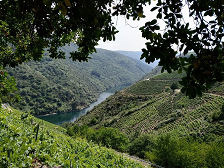 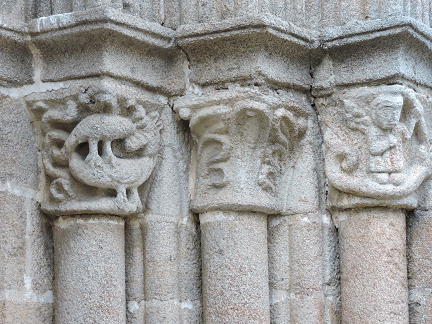 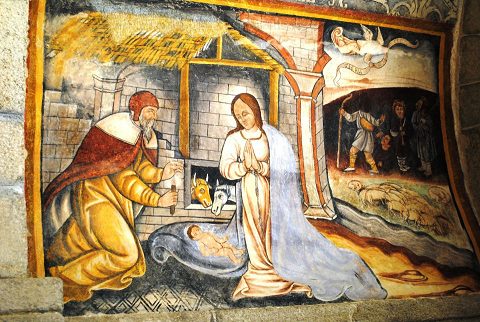 Asociación Amigos do Patrimonio de Castroverde –CIF 27.329.226; Nº Insc. 8993R/ Travesía de Montecubeiro, 38 -27120 CASTROVERDE – Lugo Telf. 659 52 39 60WWW.amigosdopatrimoniodecastroverde.gal/https://www.facebook.com/amigospatrimoniocastroverde/Enderezos electrónico:   amigospatrimoniodecastroverde@gmail.com